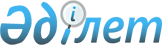 Батыс Қазақстан облысы әкімдігінің 2015 жылғы 8 желтоқсандағы № 350 "Батыс Қазақстан облысының автомобиль көлігі саласындағы мемлекеттік көрсетілетін қызметтер регламенттерін бекіту туралы" қаулысына өзгерістер енгізу туралы
					
			Күшін жойған
			
			
		
					Батыс Қазақстан облысы әкімдігінің 2017 жылғы 10 сәуірдегі № 94 қаулысы. Батыс Қазақстан облысының Әділет департаментінде 2017 жылғы 5 мамырда № 4790 болып тіркелді. Күші жойылды - Батыс Қазақстан облысы әкімдігінің 2020 жылғы 28 тамыздағы № 200 қаулысымен
      Ескерту. Күші жойылды - Батыс Қазақстан облысы әкімдігінің 28.08.2020 № 200 қаулысымен (алғашқы ресми жарияланған күнінен бастап қолданысқа енгізіледі).
      Қазақстан Республикасының 2001 жылғы 23 қаңтардағы "Қазақстан Республикасындағы жергілікті мемлекеттік басқару және өзін-өзі басқару туралы, 2013 жылғы 15 сәуірдегі, "Мемлекеттік көрсетілетін қызметтер туралы" Заңдарын басшылыққа ала отырып, Батыс Қазақстан облысының әкімдігі ҚАУЛЫ ЕТЕДІ:
      1. Батыс Қазақстан облысы әкімдігінің 2015 жылғы 8 желтоқсандағы № 350 "Батыс Қазақстан облысының автомобиль көлігі саласындағы мемлекеттік көрсетілетін қызметтер регламенттерін бекіту туралы" (Нормативтік құқықтық актілерді мемлекеттік тіркеу тізілімінде № 4218 тіркелген, 2016 жылғы 23 қаңтарда "Орал өңірі" газетінде жарияланған) қаулысына мынадай өзгерістер енгізілсін:
      1) 1-тармағының 1) тармақшасы алынып тасталсын;
      2) көрсетілген қаулымен бекітілген "Халықаралық техникалық байқау сертификатын беру" мемлекеттік көрсетілетін қызмет регламенті алынып тасталсын.
      2. "Батыс Қазақстан облысының жолаушылар көлігі және автомобиль жолдары басқармасы" мемлекеттік мекемесі (М.М.Сатқанов) осы қаулының әділет органдарында мемлекеттік тіркелуін, Қазақстан Республикасы нормативтік құқықтық актілерінің эталондық бақылау банкінде және бұқаралық ақпарат құралдарында оның ресми жариялануын қамтамасыз етсін.
      3. Осы қаулының орындалуын бақылау Батыс Қазақстан облысы әкімінің орынбасары И.В.Стексовке жүктелсін.
      4. Осы қаулы алғашқы ресми жарияланған күнінен бастап қолданысқа енгізіледі.
					© 2012. Қазақстан Республикасы Әділет министрлігінің «Қазақстан Республикасының Заңнама және құқықтық ақпарат институты» ШЖҚ РМК
				
      Облыс әкімі

А.Көлгінов
